PLANTILLA DE RÚBRICA DE AFICHES                 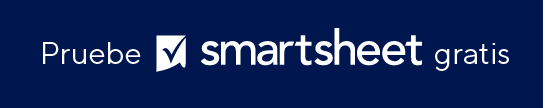 NOMBRE DEL ESTUDIANTENOMBRE DEL ESTUDIANTEFECHAFECHAREVISADO PORREVISADO PORDESCRIPCIÓN DEL PROYECTODESCRIPCIÓN DEL PROYECTODESCRIPCIÓN DEL PROYECTODESCRIPCIÓN DEL PROYECTODESCRIPCIÓN DEL PROYECTODESCRIPCIÓN DEL PROYECTORÚBRICAPUNTAJEESCALA DE PUNTUACIÓNESCALA DE PUNTUACIÓNTOTALExpectativas superadas4EJEMPLAREJEMPLAR18 – 20Expectativas cumplidas3ACEPTABLEACEPTABLE16 – 17Pautas cumplidas2NECESITA MEJORARNECESITA MEJORAR13 – 15Pautas cumplidas de alguna manera1INADECUADAINADECUADA0 – 12Pautas no cumplidas0CRITERIOS + OBJETIVOS43210ELEMENTOS NECESARIOSLa obra terminada exhibe un entendimiento claro de las instrucciones y la comprensión de los conceptos/temas.  Todos los elementos necesarios están presentes y organizados adecuadamente.CLARIDAD VISUAL + ATRACTIVO DE PRESENTACIÓNLa obra terminada es visualmente agradable, exhibe un diseño excepcional y un diseño claro y reflexivo. La información está perfectamente organizada y es fácil de comprender. El esfuerzo realizado demuestra precisión y cuidado.ELEMENTOS GRÁFICOSLos elementos gráficos, incluidos fotos, ilustraciones, diagramas, diseños, imágenes, etc., son claros y pertinentes para el tema.CONTENIDO + VOCABULARIOTodo el contenido incorporado es gramaticalmente correcto, con la ortografía y la puntuación adecuadas. El contenido es preciso y relevante para la obra.ESFUERZO + COOPERACIÓNEl estudiante trabaja en la mayor medida de sus habilidades y se esfuerza por mejorar su conjunto de habilidades/fortalezas. Hace un uso adecuado del tiempo asignado, trabajando de manera productiva y eficiente.  Demuestra una actitud de cooperación. Receptivo a las instrucciones y a la crítica constructiva. Cumple las pautas establecidas para el uso de suministros/herramientas.TOTALES DE COLUMNASPUNTAJE TOTALRENUNCIATodos los artículos, las plantillas o la información que proporcione Smartsheet en el sitio web son solo de referencia. Mientras nos esforzamos por mantener la información actualizada y correcta, no hacemos declaraciones ni garantías de ningún tipo, explícitas o implícitas, sobre la integridad, precisión, confiabilidad, idoneidad o disponibilidad con respecto al sitio web o la información, los artículos, las plantillas o los gráficos relacionados que figuran en el sitio web. Por lo tanto, cualquier confianza que usted deposite en dicha información es estrictamente bajo su propio riesgo.